Programme du cycle terminal de Physique-Chimie et Mathématiques STLProgramme de première et Terminale Programme de première Programme de terminaleProgramme de première et Terminale Programme de première Programme de terminaleProgramme de première et Terminale Programme de première Programme de terminaleProgramme de première et Terminale Programme de première Programme de terminaleProgramme de première et Terminale Programme de première Programme de terminaleProgramme de première et Terminale Programme de première Programme de terminaleMesure et incertitudesTronc CommunL’écart-type (Seconde). La fluctuation d’échantillonnage.Géométrie dans le planTrigonométrieGéométrie dans le planGéométrie vectorielleGéométrie dans le planProduit scalaire et orthogonalitéAnalyseDérivée ponctuelleAnalyseEtude globaleAnalyseFonctions exponentielle et logarithmes AnalyseEquation différentielleAnalysePrimitivesAnalyseIntégrationAnalyseComposition de fonctionsConstitution de la matièreConstitution de la matièreDe la structure spatiale des espèces chimiques à leurs propriétés physiquesSolvants et solutés Tronc CommunProportionnalitéGéométrie dans le planTrigonométrieGéométrie dans le planGéométrie vectorielleGéométrie dans le planProduit scalaire et orthogonalitéAnalyseDérivée ponctuelleAnalyseEtude globaleAnalyseFonctions exponentielle et logarithmes AnalyseEquation différentielleAnalysePrimitivesAnalyseIntégrationAnalyseComposition de fonctionsTransformation chimique de la matière/ Transformation de la matièreTransformation chimique de la matière/ Transformation de la matièreTransformation chimique de la matière/ Transformation de la matièreTransformation chimique de la matière/ Transformation de la matièreRéactions acido-basiques en solution aqueuseCinétique d’une réaction chimiqueRéactions d’oxydo-réductionRadioactivitéTronc CommunLectures graphiquesGéométrie dans le planTrigonométrieGéométrie dans le planGéométrie vectorielleGéométrie dans le planProduit scalaire et orthogonalitéAnalyseDérivée ponctuelleDéfinition et interprétation du nombre dérivéLiens entre les notationsAnalyseEtude globaleEtude de fonctions (propriétés de calcul/interprétation)AnalyseFonctions exponentielle et logarithmes Propriétés algébriques du logarithme décimalPropriétés algébriques du logarithme népérien.Résolution d’équations et inéquationsEtude de la fonction exponentielle de base e.Etude de la fonction logarithme népérien.AnalyseEquation différentielleRésolution d’équations différentiellesMéthode d’EulerRésolution des équations de type : Y’ = -ky (k >0).Propriétés des fonctions exponentielle et logarithmes.Limite en l’infini de expAnalysePrimitivesAnalyseIntégrationAnalyseComposition de fonctionsMouvements et interactionsMouvements et interactionsMouvements et interactionsMouvementsInteractionsAspects énergétiquesTronc CommunGéométrie repérée. Vecteurs et propriétés (seconde)Mouvement rectiligne, taux de variation et vitesse moyenne, nombre dérivé et vitesse instantanéeGéométrie repérée. Vecteurs et propriétés (seconde)Mouvement rectiligne, taux de variation et vitesse moyenne,Géométrie dans le planTrigonométrieGéométrie dans le planGéométrie vectorielleGéométrie dans le planProduit scalaire et orthogonalitéDéfinition géométrique d’un produit scalaireProjection orthogonaleInterprétations et propriétés du produit scalaire.Projection orthogonale sur un axeAnalyseDérivée ponctuelleNotion de nombre et de fonction dérivée.Nombre dérivé et accélérationAnalyseEtude globaleAnalyseFonctions exponentielle et logarithmes Connaissance des limites de la fonction exponentielle.AnalyseEquation différentielleEquations différentielles et chute libre.AnalysePrimitivesCalcul approché d’une primitive par la méthode d’EulerDe polynômesAnalyseIntégrationAnalyseComposition de fonctionsOndes et signauxOndes et signauxOndes mécaniquesOndes électromagnétiquesTronc CommunGéométrie dans le planTrigonométrieFonctions t   A cos(ω t + φ) et 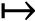 t  A sin(ω t + φ) : amplitude, périodicité, phase à l’origine, phase instantanée, courbes représentatives.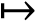 Géométrie dans le planGéométrie vectorielleGéométrie dans le planProduit scalaire et orthogonalitéAnalyseDérivée ponctuelleAnalyseEtude globaleEtude des fonctions trigonométriques de référence.AnalyseFonctions exponentielle et logarithmes AnalyseEquation différentielleAnalysePrimitivesAnalyseIntégrationAnalyseComposition de fonctionsÉnergie : conversions et transfertsÉnergie : conversions et transfertsÉnergie : conversions et transfertsÉnergie : conversions et transfertsÉnergie mécaniqueÉnergie chimiqueÉnergie électriqueÉnergie et ondesTronc CommunAnalyse et exploitation d’une représentation graphique (Seconde)Analyse et exploitation d’une représentation graphique (Seconde)Analyse et exploitation d’une représentation graphique (Seconde)Analyse et exploitation d’une représentation graphique (Seconde)Géométrie dans le planTrigonométrieGéométrie dans le planGéométrie vectorielleGéométrie dans le planProduit scalaire et orthogonalitéDéfinition géométrique d’un produit scalaireProjection orthogonaleInterprétations et propriétés du produit scalaire.AnalyseDérivée ponctuelleAnalyseEtude globaleAnalyseFonctions exponentielle et logarithmes AnalyseEquation différentielleAnalysePrimitivesAnalyseIntégrationAnalyseComposition de fonctions